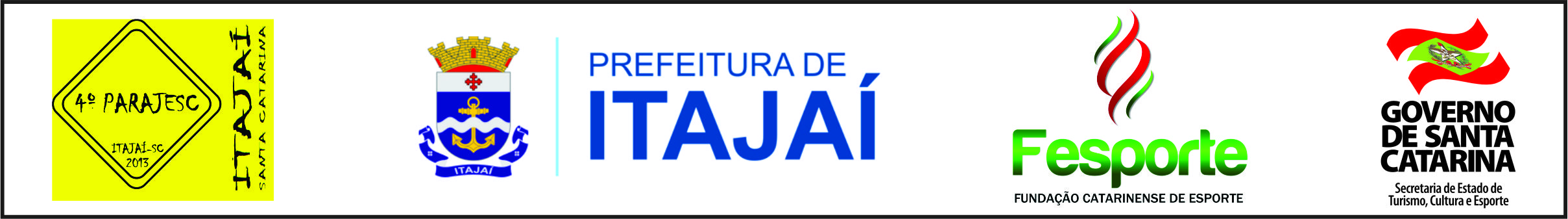 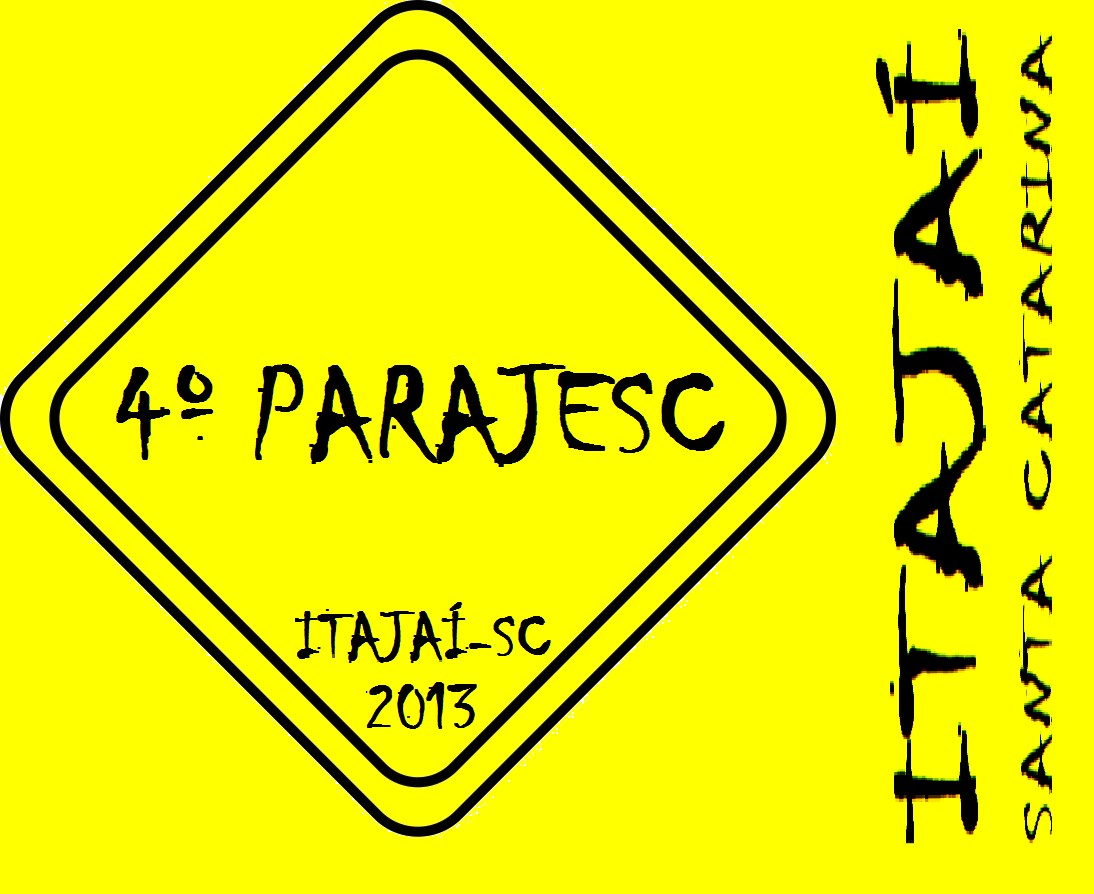 1 a 4 de agosto de 2013Todos os professores deverão passar na CCO da FESPORTE e retirar um formulário que deverá ser preenchido e entregue até o dia 03.08.2013. Não havendo a entrega deste, o atleta não será convocado para a fase nacional;A competição tem como previsão de encerramento o dia 4 (domingo) no almoço, onde será homologada a delegação que representará Santa Catarina na etapa nacional no mês de dezembro em São Paulo, portanto, solicitamos que todos fiquem para o encerramento;Todas as delegações deverão deixar seus alojamentos no domingo após o encerramento;Solicitamos o máximo de cuidado com as chaves, limpeza de banheiros e materiais no interior das salas de aula;O horário máximo de chegada às escolas durante o evento será 22 horas. Qualquer situação contrária ao horário será de responsabilidade dos professores;Serão fornecidos pela FESPORTE: café da manhã, almoço e jantar (exceto dia 04) para os inscritos na competição e para os motoristas das delegações participantes;O horário da alimentação deverá ser respeitado, conforme boletim informativo da coordenação;Se a sua equipe ou delegação não for fazer uma das refeições durante o evento deverá comunicar a CCO para que não haja desperdício de comida;Todo objeto ou talher que seja adaptado à necessidade do atleta deverá ser trazido pelo mesmo;A competição de atletismo ocorrerá na pista de atletismo de Itajaí (pista sintética); bocha, (Centreventos de Itajaí – marejada);Todo atleta deverá apresentar seu documento de identidade (RG) que será solicitado pelos coordenadores de modalidade no momento da competição, bem como os cartões de classificação funcional DA e DI;A medicação dos atletas é de responsabilidade do professor técnico ou acompanhante;Cada atleta deverá ter seu kit de higiene pessoal, roupas e calçado apropriado para a competição na qual está inscrito;Os números para a competição de atletismo serão fornecidos pela FESPORTE e deverá ser devolvido obrigatoriamente ao final da competição;NO DIA 04.AGOSTO.2013 - DOMINGOO Café da manhã será servido no CENTREVENTOS ITAJAI – Av.: Ministro Victor Konder, 303 (Beira Rio) – Centro6h30min as 09h30minATLETISMOATLETISMODias 03 e 04/8LocalPISTA MUNICIPALEndereço Rua: Abraão João Francisco s/n (Av.Contorno Sul - aos fundos da Câmara de Vereadores) BOCHA PARALÍMPICABOCHA PARALÍMPICADias1 a 4/8LocalCENTREVENTOSEndereço Avenida Ministro Victor Konder, 303 (Beira Rio) - Centro ALOJAMENTOSDELEGAÇÃO - SDRENDEREÇOESCOLA DE EDUCAÇÃO BÁSICA NEREU RAMOSSÃO JOSÉ – 56Avenida Sete de Setembro, s/n° - Fazenda - Itajaí / SCTelefones: (47) 3348-1449ESCOLA DE EDUCAÇÃO BÁSICA NEREU RAMOSBLUMENAU – 40Avenida Sete de Setembro, s/n° - Fazenda - Itajaí / SCTelefones: (47) 3348-1449ESCOLA DE EDUCAÇÃO BÁSICA NEREU RAMOSRODEIO – 36Avenida Sete de Setembro, s/n° - Fazenda - Itajaí / SCTelefones: (47) 3348-1449ESCOLA DE EDUCAÇÃO BÁSICA NEREU RAMOSJOINVILLE - 47Avenida Sete de Setembro, s/n° - Fazenda - Itajaí / SCTelefones: (47) 3348-1449ESCOLA DE EDUCAÇÃO BÁSICA NEREU RAMOSTOTAL  179 PESSOASAvenida Sete de Setembro, s/n° - Fazenda - Itajaí / SCTelefones: (47) 3348-1449COLÉGIO ESTADUAL DEP NILTON KUCKERCHAPECÓ – 15Rua Alfredo Trompowski, 506 - Vila Operária - Itajaí / SCTelefones: (47) 3348-1677COLÉGIO ESTADUAL DEP NILTON KUCKERSEARA/ CONCORDIA – 19Rua Alfredo Trompowski, 506 - Vila Operária - Itajaí / SCTelefones: (47) 3348-1677COLÉGIO ESTADUAL DEP NILTON KUCKERCAÇADOR/CURITIBANOS - 37Rua Alfredo Trompowski, 506 - Vila Operária - Itajaí / SCTelefones: (47) 3348-1677COLÉGIO ESTADUAL DEP NILTON KUCKERMARAVILHA - 46Rua Alfredo Trompowski, 506 - Vila Operária - Itajaí / SCTelefones: (47) 3348-1677COLÉGIO ESTADUAL DEP NILTON KUCKERXANXERÊ/JOAÇABA - 15Rua Alfredo Trompowski, 506 - Vila Operária - Itajaí / SCTelefones: (47) 3348-1677COLÉGIO ESTADUAL DEP NILTON KUCKERLAGES - 40Rua Alfredo Trompowski, 506 - Vila Operária - Itajaí / SCTelefones: (47) 3348-1677COLÉGIO ESTADUAL DEP NILTON KUCKERQUILÔMBO - 33Rua Alfredo Trompowski, 506 - Vila Operária - Itajaí / SCTelefones: (47) 3348-1677COLÉGIO ESTADUAL DEP NILTON KUCKERSala dos motoristasRua Alfredo Trompowski, 506 - Vila Operária - Itajaí / SCTelefones: (47) 3348-1677COLÉGIO ESTADUAL DEP NILTON KUCKERTOTAL 205 PESSOASRua Alfredo Trompowski, 506 - Vila Operária - Itajaí / SCTelefones: (47) 3348-1677COLÉGIO ESTADUAL PROFESSOR HENRIQUE SILVA FONTESARARANGUÁ – 12Rua Doutor Pedro Rangel, 154 - São João - Itajaí / SCTelefones: (47) 3348-2493COLÉGIO ESTADUAL PROFESSOR HENRIQUE SILVA FONTESCRICIUMA – 26Rua Doutor Pedro Rangel, 154 - São João - Itajaí / SCTelefones: (47) 3348-2493COLÉGIO ESTADUAL PROFESSOR HENRIQUE SILVA FONTESDIONIZIO C./ S. M. OESTE – 29Rua Doutor Pedro Rangel, 154 - São João - Itajaí / SCTelefones: (47) 3348-2493COLÉGIO ESTADUAL PROFESSOR HENRIQUE SILVA FONTESMAFRA / JARAGUÁ – 20Rua Doutor Pedro Rangel, 154 - São João - Itajaí / SCTelefones: (47) 3348-2493COLÉGIO ESTADUAL PROFESSOR HENRIQUE SILVA FONTESRIO DO SUL / IBIRAMA – 17Rua Doutor Pedro Rangel, 154 - São João - Itajaí / SCTelefones: (47) 3348-2493COLÉGIO ESTADUAL PROFESSOR HENRIQUE SILVA FONTESBRAÇO DO NORTE - 26Rua Doutor Pedro Rangel, 154 - São João - Itajaí / SCTelefones: (47) 3348-2493COLÉGIO ESTADUAL PROFESSOR HENRIQUE SILVA FONTESSala  dos motoristasRua Doutor Pedro Rangel, 154 - São João - Itajaí / SCTelefones: (47) 3348-2493COLÉGIO ESTADUAL PROFESSOR HENRIQUE SILVA FONTESTOTAL  130 PESSOASRua Doutor Pedro Rangel, 154 - São João - Itajaí / SCTelefones: (47) 3348-2493CLASSIFICAÇÃO DEFICIÊNCIA INTELECTUAL – 03.08.2013CLASSIFICAÇÃO DEFICIÊNCIA INTELECTUAL – 03.08.2013Local:  Centreventos ItajaíAv.: Min. Victor Konder, 303 (Beira Rio) - CentroDas 10 as 12horas – 14 as 17horas – 03.08.2013 (sábado)CLASSIFICAÇÃO DEFICIÊNCIA AUDITIVA – 03.08.2013CLASSIFICAÇÃO DEFICIÊNCIA AUDITIVA – 03.08.2013Local:  Centreventos Itajaí Av.: Min. Victor Konder, 303 (Beira Rio) - CentroDas 10 as 12horas – 14 as 17horas – 01.08.2013 (sábado)ModalidadeDia 4DomingoATLETISMOAtividade: Competição Local: Pista de Atletismo de ItajaíHorário: das 8 às 12h BOCHAAtividade: CompetiçãoLocal: Centreventos ItajaíHorário: das 9 as 11h30GOALBALLAtividade: TreinoLocal: CentreventosHorário: das 9 às 12h CERIMONIAL DE ENCERRAMENTO – 04.08.2013 – DomingoCERIMONIAL DE ENCERRAMENTO – 04.08.2013 – DomingoCERIMONIAL DE ENCERRAMENTO – 04.08.2013 – DomingoLocal: Centro de EventosCerimonial: 14h00minFESPORTE - CCOLocal: CENTREVENTOS ITAJAI – Av.: Ministro Victor Konder, 303 (Beira Rio) - CentroHorário de funcionamento: 8 às 20 horasALIMENTAÇÃO DOS ATLETASLocal: CENTREVENTOS ITAJAI – Av.: Ministro Victor Konder, 303 (Beira Rio) - CentroCafé da manhã: 6h30min as 9 hAlmoço: 11h30min às 13h30min Janta: 18h30min  às  20h30min ModalidadeATLETISMO 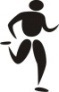 ModalidadeModalidadeBOCHA PARALÍMPICA BOCHA PARALÍMPICA BOCHA PARALÍMPICA BOCHA PARALÍMPICA BOCHA PARALÍMPICA BOCHA PARALÍMPICA 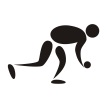 JgGêneroHoraParatleta [A]XParatleta [B]CatClas7MISTO10:00JOÃO BATISTA PIRES DA SILVAAPAE RIO DO SULRIO DO SUL/SDR7X2PAULA ROBERTA DO CARMO PEREIRAEBM ADELAIDE STARKEBLUMENAU/SDRABC28MISTO10:00GABRIEL RODRIGUES DE ANDRADECEM ARIRIBÁBALNEÁRIO CAMBORIÚ/SDRWX0JEFFERSON CABRALEBM ADELAIDE STARKEBLUMENAU/SDRABC29MISTO10:00VITOR WESLLEY FERREIRA SOUZAFCEESPECIALSÃO JOSÉ/SDR8X5HIPOLLITE LEON DENIZARD DA SILVAFCEESPECIALSÃO JOSÉ/SDRABC110MISTO10:00DANIEL VERAS SILVESTRE FCEESPECIALSÃO JOSÉ/SDR5X2ELIZA GREICE ALVESEEB DEP. NILTON KUCKERITAJAÍ/SDRA/BBC311MISTO11:00JOANA CRISTINA CARDOSO BELIZÁRIOCEJA ITAJAÍITAJAÍ/SDR5X3SILVINO ALAN VARGASEEB DAVID PEDRO ESPINDOLABARRA VELHA/SDRBBC112MISTO13:30JEFFERSON CABRAEBM ADELAIDE STARKEBLUMENAU/SDRXJOÃO BATISTA PIRES DA SILVAAPAE RIO DO SULRIO DO SUL/SDRABC213MISTO13:30PAULA ROBERTA DO CARMO PEREIRAEBM ADELAIDE STARKEBLUMENAU/SDRXLUCAS HENRIQUE DE GODOI COSTACAESP JARAGUÁ DO SULJARAGUÁ DO SUL/SDRABC214MISTO13:30ELIZA GREICE ALVESEEB DEP. NILTON KUCKERITAJAÍ/SDRXDANIEL VERAS SILVESTREFCEESPECIAL SÃO JOSÉ/SDRBBC315MISTO13:30FRANCIELI ABECKCE MONTEIRO LOBATOMARAVILHA/SDRXCARLOS JOSÉ LUIZ ROCHA PEREIRAEBM CARLOS DE PAULA SEARAITAJAÍ/SDRA/BBC416MISTO14:30GABRIEL RODRIGUES DE ANDRADECEM ARIRIBÁBALNEÁRIO CAMBORIÚ/SDRXLUCAS HENRIQUE DE GODOI COSTA/CAESP JARAGUÁ DO SUL/JARAGUÁ DO SUL/SDRABC217MISTO14:30JEFFERSON CABRALEBM ADELAIDE STARKEBLUMENAU/SDRXPAULA ROBERTA DO CARMO PEREIRA/EBM ADELAIDE STARKE/BLUMENAU/SDRABC218MISTO14:30VITOR WESLLEY FERREIRA SOUZAFCE ESPECIALSÃO JOSÉ/SDRXJULIA PEREIRA MARCELINO FCE ESPECIALSÃO JOSÉ/SDRABC119MISTO14:30DANIEL PEREIRAEEB PROF ª ANTONIA ALPAIDESJOINVILLE/SDRXDANIEL VERAS SILVESTRE FCE ESPECIALSÃO JOSÉ/SDRA/BBC3ModalidadeModalidadeTÊNIS DE MESATÊNIS DE MESATÊNIS DE MESATÊNIS DE MESATÊNIS DE MESATÊNIS DE MESA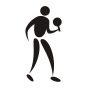 JgGêneroHoraParatleta [A]XParatleta [B]CHClas38M09:30FELIPE SANTOSCAESP JARAGUÁ DO SULJARAGUÁ DO SUL/SDR3X1MATEUS JOAQUIMAPAECRICIÚMA/21ªSDRCDI/B43M10:00DAMRLEY GUILHERME BUENOFELEJ JOINVILLE/SDR3X0CELIO LEANDRO BASTIANEEB MATER DOLORUMCAPINZAL/7SDRUDAA/B44M10:00PAULO HENRIQUE GONÇALVESEEB NEREU RAMOSITAPOÁ/SDRWX0JOÃO HENRIQUE DIASEBM JUDITH DUARTE DE OLIVEIRAITAJAÍ/SDRUDF/A45M10:30DARLAN MATHIAS SCHELL ANDRADEFCE ESPECIALSÃO JOSÉ/SDR0X3FELIPE FORMENTINEEB JARBAS PASSARINHOCRICIUMA/21SDRUDF BDF CADModalidadeModalidadeTÊNIS DE MESATÊNIS DE MESATÊNIS DE MESATÊNIS DE MESATÊNIS DE MESATÊNIS DE MESAJgGêneroHoraParatleta [A]XParatleta [B]CHClas46F10:30VITÓRIA MOTTA BORGESEE CAMINHO DA LUZCRICIÚMA/SDR0X3AMANDA TABACKI ALBERTONC EM INTERATIVO FLORESTASÃO JOSÉ/SDRUDI/B47M10:30JOEL MARCOS MACHOSKEEB CLAUDINO CRESTANIPALMA SOLA/SDR3X0LUIS GABRIEL PEYERLAPAERIO DO SULRIO DO SUL/SDRELIMDI/A48M10:30LUCAS KESSLEREEB CATHARINA SEGERPALMA SOLA/SDR3X0ALEX JUNIOR SCHAEFFEREEB CLAUDINO CRESTANIPALMA SOLA/SDRELIMDI/A49M11:00CELIO LEANDRO BASTIANEEB MATER DOLORUMCAPINZAL/7SDR0X3LUCAS FERREIRACEB N.S. CONCEICAOSÃO JOSE/18SDRUDAA/B50M11:00JOÃO HENRIQUE DIASEBM JUDITH DUARTE DE OLIVEIRAITAJAÍ/SDROXWJOALISSON DOS SANTOSEBM NORMA HUBERBLUMENAU/SDRUDF/A51M11:00FELIPE FORMENTINEEB JARBAS PASSARINHOCRICIUMA/21SDR3X1GUSTAVO ALEXANDRE LASKOSKYEEB DOUTOR TUFI DIPPEJOINVILLE/SDRUDF BDF CAD52F11:00JHESSICA ADRIANE RAMBOEEB PROF. GEORGINA  DA LUZBRUSQUE/SDR3X0VITÓRIA MOTTA BORGESEE CAMINHO DA LUZCRICIÚMA/SDRUDI/B53M14:00ROBSON CORRÊA RIBEIROEEB NAYA GONZAGA SAMPAIOCAÇADOR/SDR3X0FELIPE SANTOSCAESP JARAGUÁ DO SULJARAGUÁ DO SUL/SDRELIMDI/B54M14:00MATHEUS DE SOUZA DOS SANTOSEBM ARNALDO BRANDÃOITAJAÍ/SDR0X3JEFFERSON BRATFISCHAPAE INDAIALINDAIAL/SDRELIMDI/B55M14:00LUCAS WOLTER HANSENEM MAURICIO GERMERTIMBÓ/SDR3X0JOEL MARCOS MACHOSKEEB CLAUDINO CRESTANIPALMA SOLA/SDRS/FDI/A56M14:00LUCAS KESSLEREEB CATHARINA SEGERPALMA SOLA/SDR3X0ERNANDES DA SILVA RODRIGUESEEE PAULO FREIREQUILOMBO/SDRS/FDI/A57M14:30LUCAS FERREIRACEB N.S. CONCEICAOSÃO JOSE/18SDR0X3DAMRLEY GUILHERME BUENOFELEJ JOINVILLE/SDRUDAA/B58M14:30JOALISSON DOS SANTOSEBM NORMA HUBERBLUMENAU/SDR3X0PAULO HENRIQUE GONÇALVESEEB NEREU RAMOSITAPOÁ/SDRUDF/A59M14:30GUSTAVO ALEXANDRE LASKOSKYEEB DOUTOR TUFI DIPPEJOINVILLE/SDR3X0DARLAN MATHIAS SCHELL ANDRADEFCE ESPECIALSÃO JOSÉ/SDRUDF BDF CAD60M14:30EVERTOM GUIMARÃES MASSEEB PROF. GEORGINA  DA LUZBRUSQUE/SDR3X0ROBSON CORRÊA RIBEIROEEB NAYA GONZAGA SAMPAIOCAÇADOR/SDRS/FDI/B61M15:00JEFFERSON BRATFISCHAPAE INDAIALINDAIAL/SDR3X1ROMARIO PEDROSO DAS NEVESEMEF MONTEIRO LOBATO ITAPOA/SDRS/FDI/B62M15:00LUCAS WOLTER HANSENEM MAURICIO GERMERTIMBÓ/SDR3X0LUCAS KESSLEREEB CATHARINA SEGERPALMA SOLA/SDRFINALDI/A63M15:00EVERTOM GUIMARÃES MASSEEB PROF. GEORGINA  DA LUZBRUSQUE/SDR3X2JEFFERSON BRATFISCHAPAE INDAIALINDAIAL/SDRFINALDI/B64F15:00AMANDA TABACKI ALBERTONC EM INTERATIVO FLORESTASÃO JOSÉ/SDRWXOANA CLAUDIA DA ROSA MOREIRAEE CAMINHO DA LUZCRICIÚMA/SDRUDI/BDI CATEGORIA A - FEMININODI CATEGORIA A - FEMININODI CATEGORIA A - FEMININODI CATEGORIA A - FEMININODI CATEGORIA A - FEMININOClas.Aluno/AtletaUnidade EscolarMunicípioSDR1ºBETÂNIA MALSHTECHTEM MAURICIO GERMERTIMBÓ352ºBRUNA MALSHTECHTEM MAURICIO GERMERTIMBÓ353ºLIANDRA ANTHEKEVISAPAERIO DO SUL12ªDI CATEGORIA B - FEMININODI CATEGORIA B - FEMININODI CATEGORIA B - FEMININODI CATEGORIA B - FEMININODI CATEGORIA B - FEMININOClas.Aluno/AtletaUnidade EscolarMunicípioSDR1º AMANDA TABACKI ALBERTONCEM INTERATIVO FLORESTASÃO JOSÉ18ª2º JHESSICA ADRIANE RAMBOEEB PROF. GEORGINA DA LUZBRUSQUE16ª3º VITORIA MOTTA BORGESEE CAMIINHO DA LUZCRICIÚMA12ª DF CATEGORIA A - FEMININODF CATEGORIA A - FEMININODF CATEGORIA A - FEMININODF CATEGORIA A - FEMININODF CATEGORIA A - FEMININOClas.Aluno/AtletaUnidade EscolarMunicípioSDR1ºHELEN VALESCA N. PEGLOWEEF PROF LAPAGESSECRICIÚMA212ºMARCIA DA SILVACEM SANTA ANASÃO JOSÉ18DF CATEGORIA B - FEMININODF CATEGORIA B - FEMININODF CATEGORIA B - FEMININODF CATEGORIA B - FEMININODF CATEGORIA B - FEMININOClas.Aluno/AtletaUnidade EscolarMunicípioSDR1ºDANIELLE RAUENEEB PROF. ROBERT GRANTSÃO BENTO DO SUL24DA CATEGORIA A - FEMININODA CATEGORIA A - FEMININODA CATEGORIA A - FEMININODA CATEGORIA A - FEMININODA CATEGORIA A - FEMININOClas.Aluno/AtletaUnidade EscolarMunicípioSDR1ºTHAIS DE FREITAS RODRIGUESEM JOÃO MARTINS VERASJOINVILLE25DA CATEGORIA A - MASCULINODA CATEGORIA A - MASCULINODA CATEGORIA A - MASCULINODA CATEGORIA A - MASCULINODA CATEGORIA A - MASCULINOClas.Aluno/AtletaUnidade EscolarMunicípioSDR1º LUCAS FERREIRACEB NOSSA SRA DA CONCEIÇÃOSÃO JOSÉ18ªDA CATEGORIA B - MASCULINODA CATEGORIA B - MASCULINODA CATEGORIA B - MASCULINODA CATEGORIA B - MASCULINODA CATEGORIA B - MASCULINOClas.Aluno/AtletaUnidade EscolarMunicípioSDR1º DAMRLEY GUILHERME BUENOEEB JOÃO MARTINS VERASJOINVILLE23ª2º CÉLIO LEANDRO BASTIANEEB MATER DOLORUNCAPINZAL7ªDF CATEGORIA A - MASCULINODF CATEGORIA A - MASCULINODF CATEGORIA A - MASCULINODF CATEGORIA A - MASCULINODF CATEGORIA A - MASCULINOClas.Aluno/AtletaUnidade EscolarMunicípioSDR1º JOALISSON DOS SANTOSEBM NORMA HUBERBLUMENAU15ª2º PAULO HENRIQUE GONÇALVESEEB NEREU RAMOSITAPOÁ23ªDF CATEGORIA B – ANDANTE - MASCULINODF CATEGORIA B – ANDANTE - MASCULINODF CATEGORIA B – ANDANTE - MASCULINODF CATEGORIA B – ANDANTE - MASCULINODF CATEGORIA B – ANDANTE - MASCULINOClas.Aluno/AtletaUnidade EscolarMunicípioSDR1º FELIPE FIGUEIREDO FORMENTINEEB JARPAS PASSARINHOCRICIÚMA21ª2º GUSTAVO ALEXANDRE LASKOSKYEEB DR TUFI DIPPEJOINVILLE23ªDF CATEGORIA B – CADEIRANTE - MASCULINODF CATEGORIA B – CADEIRANTE - MASCULINODF CATEGORIA B – CADEIRANTE - MASCULINODF CATEGORIA B – CADEIRANTE - MASCULINODF CATEGORIA B – CADEIRANTE - MASCULINOClas.Aluno/AtletaUnidade EscolarMunicípioSDR1º DARLAN MATHIAS SCHELL ANDRADEFUND. CAT. EDUCAÇAO ESPECIALSÃO JOSÉ18ªDI CATEGORIA A – MASCULINODI CATEGORIA A – MASCULINODI CATEGORIA A – MASCULINODI CATEGORIA A – MASCULINODI CATEGORIA A – MASCULINOClas.Aluno/AtletaUnidade EscolarMunicípioSDR1º LUCAS WOLTE HANSENEM MAURICIO GERMERTIMBÓ34ª 2º LUCAS KESSLEREEB CATHARINA SEGERPALMA SOLA30ª3º JOEL MARCOS MACHOSKEEB CLAUDINO CRESTANIPALMA SOLA30ª ERNANDES DA SILVA RODRIGUESEE PAULO FREITEQUILOMBO32ªDI CATEGORIA A – MASCULINODI CATEGORIA A – MASCULINODI CATEGORIA A – MASCULINODI CATEGORIA A – MASCULINODI CATEGORIA A – MASCULINOClas.Aluno/AtletaUnidade EscolarMunicípioSDR1º EVERTON GUIMARAES MASSEEB PROF. GEORGINA DA LUZBRUSQUE16ª 2º JEFFERSON BRATFIISCHAPAEINDAIAL34ª 3º ROMARIO PEDROSO DAS NEVESEMEF MONTEIRO LOBATOITAPOÁ23ª ROBSON CORREA RIBEIROEEB NAYA GONZAGA SAMPAIOCAÇADOR10ª ModalidadeATLETISMO LocalPISTA MUNICIPAL -  Rua: Abraão João Francisco s/n (Av. Contorno Sul - aos fundos da Câmara de Vereadores) PISTA MUNICIPAL -  Rua: Abraão João Francisco s/n (Av. Contorno Sul - aos fundos da Câmara de Vereadores) PISTA MUNICIPAL -  Rua: Abraão João Francisco s/n (Av. Contorno Sul - aos fundos da Câmara de Vereadores) PISTA MUNICIPAL -  Rua: Abraão João Francisco s/n (Av. Contorno Sul - aos fundos da Câmara de Vereadores) 07:45 – ABERTURA DA CAMARA DE CHAMADA07:45 – ABERTURA DA CAMARA DE CHAMADA07:45 – ABERTURA DA CAMARA DE CHAMADA07:45 – ABERTURA DA CAMARA DE CHAMADAHORAPROVACLASSECATEGORIASEGMENTO08h30min300 MDI /20AMASCULINO400 MDI/20BMASCULINO300 MDI/20AFEMININO400 MDI/20BFEMININO300 MDA/T21AMASCULINO300 MDA/T21AFEMININO300 MDV- T11, T12,T13AMASCULINO400 MDV- T11,T12,T13BMASCULINO300 MDV- T11, T12,T13AFEMININO400 MDV- T11,T12,T13BFEMININO300 MDF-T32 A T54AMASCULINO400MDF-T32 A T54BMASCULINO300 MDF-T32 A T54AFEMININO400 MDF-T32 A T54BFEMININOPELOTADI /20AMASCULINOPELOTADI /20BMASCULINOPELOTADI/ 20AFEMININOPELOTADI/20BFEMININOPELOTADA/F21AMASCULINOPELOTADA/F21AFEMININOPELOTADV/ F11, F12, F13AMASCULINOPELOTADV/ F11, F12, F13BMASCULINOPELOTADV/ F11, F12, F13AFEMININOPELOTADV/ F11, F12, F13BFEMININOPELOTADF/F32 A F58AMASCULINOPELOTADF/F32 A F58BMASCULINOPELOTADF/F32 A F58AFEMININOPELOTADF/F32 A F58BFEMININOModalidadeModalidadeBOCHA PARALÍMPICA BOCHA PARALÍMPICA BOCHA PARALÍMPICA BOCHA PARALÍMPICA BOCHA PARALÍMPICA BOCHA PARALÍMPICA JgGêneroHoraParatleta [A]XParatleta [B]CatClas20MISTO09:00JOÃO BATISTA PIRES DA SILVAAPAE RIO DO SULRIO DO SUL/SDRXGABRIEL RODRIGUES DE ANDRADECEM ARIRIBÁBALNEÁRIO CAMBORIÚ/SDRABC221MISTO09:00LUCAS HENRIQUE DE GODOI COSTACAESP JARAGUÁ DO SULJARAGUÁ DO SUL/SDRXJEFFERSON CABRAEBM ADELAIDE STARKEBLUMENAU/SDRABC222MISTO09:00ELIZA GREICE ALVESEEB DEP. NILTON KUCKERITAJAÍ/SDRXDANIEL PEREIRAEEB PROF ª ANTONIA ALPAIDESJOINVILLE/SDRA/BBC323MISTO09:00SILVINO ALAN VARGAEEB DAVID PEDRO ESPINDOLABARRA VELHA/SDRXJOANA CRISTINA CARDOSO BELIZÁRIOCEJA ITAJAÍITAJAÍ/SDRBBC1S/N24MISTO10:00ELIZA GREICE ALVESEEB DEP. NILTON KUCKERITAJAÍ/SDRXDANIEL VERAS SILVESTREFCE ESPECIALSÃO JOSÉ/SDRBBC3S/N25MISTO10:00FRANCIELI(A) ABECKCE MONTEIRO LOBATOMARAVILHA/SDRCARLOS JOSÉ LUIZ ROCHA PEREIRAEBM CARLOS DE PAULA SEARAITAJAÍ/SDRA/BBC4S/N